Муниципальное дошкольное образовательное учреждениедетский сад № 3 « Ивушка» ЯМРПротокол: №  3    от 14.12.2022Конкурса детского творчества «Новогодний марафон» в ДОУКонкурс проводится на основании годового плана ДОУ, приказа Управления образования ЯМРЦель конкурса:Конкурс проводится с целью выявления творческой одаренности обучающихся и развития их творческих способностей.Задачи:-	развивать творческие способности и организаторские навыки обучающихся в сфере художественной и досуговой деятельности;-	создать условия для расширения знаний обучающихся о традициях Новогодних и Рождественских праздников;-	обеспечить условия для развития детского творчества в соответствии с тематикой Конкурса.В ДОУ была организована выставка конкурсных работ среди детей всех групп.Номинации конкурса:«Новогодняя ёлочная игрушка»«Новогодняя открытка»«Новогодняя стенгазета»«Новогоднее видеопоздравление»Подведение итогов:Проведено закрытое голосование с участием педагогов, сотрудников ДОУ.На уровне ДОУ оценивались работы по двум возрастным категориям – 2-4 года, 5-7 лет. Победные работы детей 5-7 лет отправляются на муниципальный этап конкурса.Работы воспитанников оценивались по номинациям. Три победителя в каждой номинации.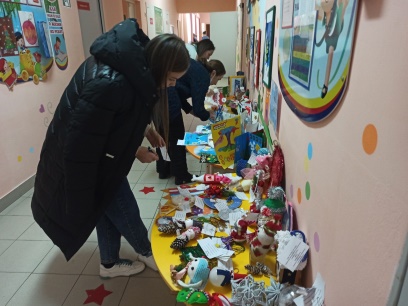 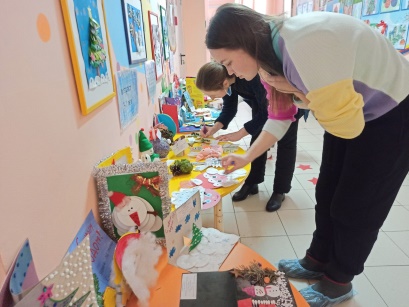 Итоги конкурса: Номинация "Новогодняя открытка"возраст 2-4 года1 место Золина Т.2 место Савинова А.3 место Шелехова В.возраст 5-7 лет1 место Назарова В.2 место Иванова Д.3 место Гришин А.Номинация "Новогодняя игрушка на ёлку"возраст 2-4 года1 место Копров К.2 место Амерханова Т. Зотова3 место Макаров А. Лютикова М.возраст 5-7 лет1 место Шапова А.2 место Кузнецов К.3 место Топорова А.Номинация "Новогодняя стенгазета"возраст 2-4 года1 место Гномики2 место Карандаши3 место Морячкивозраст 4-7 лет1 место Утята2 место Медвежата3 место Лучики, РомашкаНоминация "Новогоднее видеопоздравление"1 место - группа "Морячки"Подсчет  голосов производил: Ст. воспитатель Арнгольд А. Е.